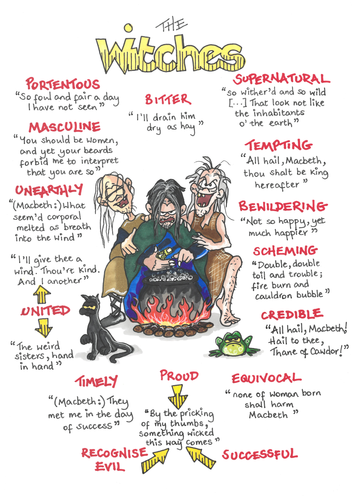 Starting with the extract below, show how Shakespeare presents the influence of the witches over Macbeth.Write about:how Shakespeare presents the witches in this speechhow Shakespeare presents the witches in the play as a whole.Task 1:  Look at this exam question – what is it asking you to do?                                                        What does present mean?                                                        What does influence mean?Task 2 : Read the following extract from Act 4 Scene 1 of Macbeth and then answer the question.At this point in the play, Macbeth meets the witches and demands to know what they are doing.    https://www.sparknotes.com/nofear/shakespeare/macbeth/  (text + translation)How to tackle the answer: – read then re-read the text annotate the text ( using the link and translation) https://www.sparknotes.com/nofear/shakespeare/macbeth/What are the witches doing? Saying? How do they come acrossThen refer to the other acts that they are seen in Act 1, scene1 – Act1, Scene 3 – Act 3, scene 5 and Act 4, scene 1Look at the mind map on the front page and use that in your analysis.Again, what are they doing? what are they saying, what is the impact on the play?? What is the impact on the characters (mainly Macbeth and Banquo)Why do you think Shakespeare put the witches into the play (context – who was interested in the play? What would the audience have made of the witches? What were the beliefs at that time? (Using the - link scroll up – further study and read the Witchcraft in Shakespeare’s England – put it into your own words)If you struggle with an answer please contact me through Microsoft teams – I will respond as soon as I can – if you haven’t got access to teams then drop me an email.Second Witch:By the pricking of my thumbs,Something wicked this way comes.Open, locks,Whoever knocks!Enter MACBETHMACBETH:How now, you secret, black, and midnight hags!What is’t you do?ALL A deed without a name.MACBETH:  I conjure you, by that which you profess,Howe’er you come to know it, answer me:Though you untie the winds and let them fightAgainst the churches; though the yesty wavesConfound and swallow navigation up;Though bladed corn be lodged and trees blown down;Though castles topple on their warders’ heads;Though palaces and pyramids do slopeTheir heads to their foundations; though the treasureOf nature’s germens tumble all together,Even till destruction sicken; answer meTo what I ask you.First Witch: Speak.Second Witch:  Demand.Third Witch:  We’ll answer.First Witch:  Say, if thou’dst rather hear it from our mouths,Or from our masters?MACBETH:Call ’em; let me see ’em.First Witch:  Pour in sow’s blood, that hath eatenHer nine farrow; grease that’s sweatenFrom the murderer’s gibbet throwInto the flame.ALL:Come, high or low;Thyself and office deftly show!